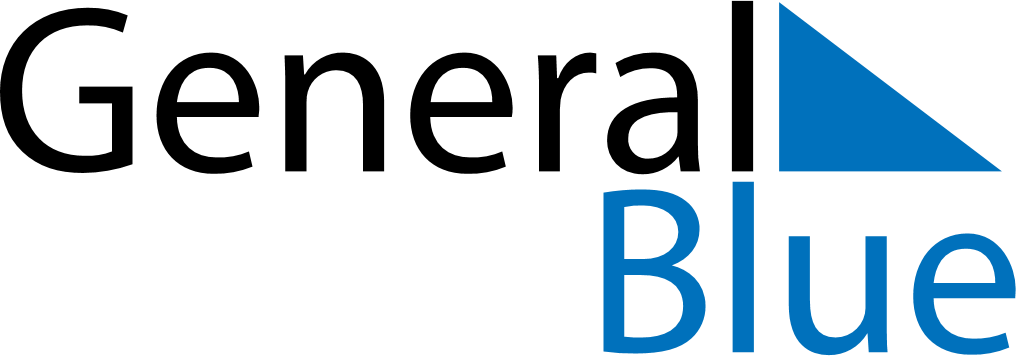 2023 – Q2Saint Helena  2023 – Q2Saint Helena  2023 – Q2Saint Helena  2023 – Q2Saint Helena  2023 – Q2Saint Helena  AprilAprilAprilAprilAprilAprilAprilSUNMONTUEWEDTHUFRISAT123456789101112131415161718192021222324252627282930MayMayMayMayMayMayMaySUNMONTUEWEDTHUFRISAT12345678910111213141516171819202122232425262728293031JuneJuneJuneJuneJuneJuneJuneSUNMONTUEWEDTHUFRISAT123456789101112131415161718192021222324252627282930Apr 7: Good FridayApr 9: Easter SundayApr 10: Easter MondayApr 17: Queen’s BirthdayMay 21: Saint Helena DayMay 29: Whit Monday